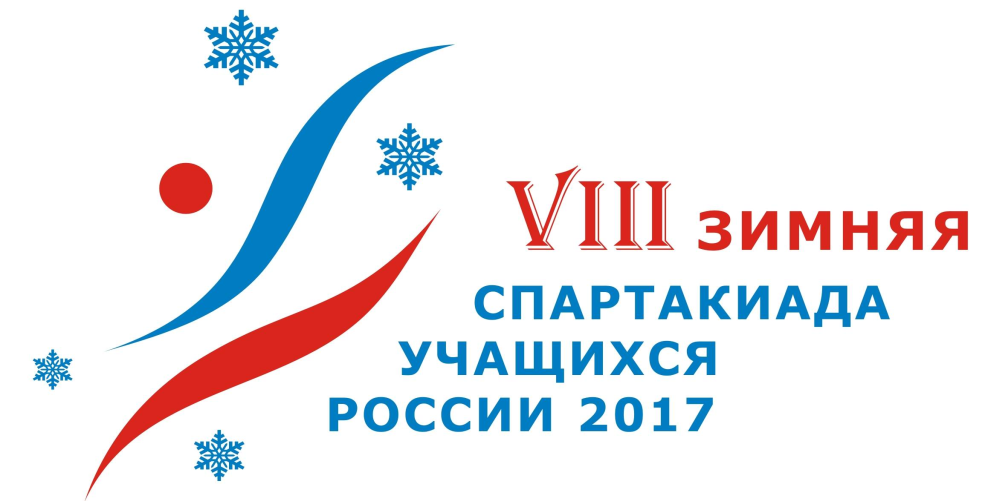 ИНФОРМАЦИОННЫЙ БЮЛЛЕТЕНЬ № 36 марта 2017 Продолжаются финальные соревнования Спартакиады: в г. Уфе (Республика Башкортостан) по фристайлу и хоккею (юноши), в г. Саранске (Республика Мордовия) по биатлону, в  г. Коломне (Московская область) по конькобежному спорту, в г. Ульяновске  по хоккею с мячом. В п. Красная Поляна (Краснодарский край) завершила работу комиссия по допуску участников к соревнованиям по санному спорту (результаты работы комиссии по допуску участников будут опубликованы в следующем бюллетене).6 марта в  г. Чайковском (Пермский край) завершились соревнования по лыжному двоеборью, в д. Кононовская (Архангельская область) по лыжным гонкам.В соревнованиях приняло участие 1842 человека из 57 субъектов Российской Федерации, в том числе 1434 спортсмена (981 юноша, 453 девушки) и 408 тренеров. 	  Главный секретариат уточнил результаты общекомандного первенства по прыжкам на лыжах  с трамплина.Результаты общекомандного первенства среди спортивных сборных команд субъектов Российской Федерации(учтены результаты по 4 видам спорта из 16 «зачетных»)Победители и призерыБиатлон06  марта                                                                г. Саранск (Республика Мордовия)Спринт 6 км  	ЮношиСпринт 4,5 км 	ДевушкиКонькобежный спорт        05 марта                                                                    г. Коломна (Московская область)Юноши         500 м. Девушки            500 м.Юноши          3000 м.Девушки           1500 м.Лыжные гонки06  марта         	                                             д. Кононовская (Архангельская область)Эстафета 4х5 км         	ЮношиЭстафета 4х3 км            	ДевушкиФристайл 06 марта                                                                         г. Уфа (Республика Башкортостан)Акробатика      ЮношиАкробатика       ДевушкиХоккей (юноши) 03-06 марта                                                                         г. Уфа (Республика Башкортостан)Группа АГруппа БНедостающие сведения (распределение медалей и призовых мест, списки победителей и призеров по лыжному двоеборью и результаты по хоккею с мячом) будут опубликованы в следующем информационном бюллетене.Координаты главного секретариатаЭлектронная почта spartakiada@inbox.ruТелефон в Уфе: (347)240-53-00Следующий информационный бюллетень выйдет 7 марта.Главный секретариат СпартакиадыМестоСубъект Российской ФедерацииСумма очковЛыжные гонкиЛыжные гонкиЛыжные гонкиМестоСубъект Российской ФедерацииСумма очковСуммаМестоочки ком зачетаI группа – 2 млн. человек и более   I группа – 2 млн. человек и более   I группа – 2 млн. человек и более   I группа – 2 млн. человек и более   I группа – 2 млн. человек и более   I группа – 2 млн. человек и более   1Москва2853882275 2Свердловская область2173107655 3Пермский край2153034845 4Санкт-Петербург21524181427 5Московская область2003171560 6Красноярский край16924581329 7Республика Башкортостан 140 8Республика Татарстан  12118081721 9Кемеровская область9124611231 10Челябинская область8516871819 11Нижегородская область73209323 12Краснодарский край6768381 13Новосибирская область653336465 14Алтайский край62 15Воронежская область25 16Иркутская область19 17Оренбургская область8351278 18Самарская область5247305II группа – до 2 млн. человекII группа – до 2 млн. человекII группа – до 2 млн. человекII группа – до 2 млн. человекII группа – до 2 млн. человекII группа – до 2 млн. человек 1Тюменская область1013511370 2Вологодская область9519981525 3Удмуртская Республика804234180 4Хабаровский край774492312 5Кировская область7628221035 6Ленинградская область64221314 7Архангельская область3328181133 8Томская область33283296 9Омская область29 10Тульская область21335287 11Ярославская область19383269 12ХМАО176981917 13Калужская область17 14Приморский край156662015 15Тамбовская область14 16Владимирская область134912213 17Чувашская Республика103862510 18Тверская область3209323 19Ивановская область1167361 20Пензенская область136391III группа – до 1 млн. человекIII группа – до 1 млн. человекIII группа – до 1 млн. человекIII группа – до 1 млн. человекIII группа – до 1 млн. человекIII группа – до 1 млн. человек1 Сахалинская область109 2Магаданская область874062411 3Камчатский край65 4Республика Саха (Якутия) 643040750 5Республика Коми 613011940 6Мурманская область55 7Смоленская область3718151623 8Республика Карелия 23 9Амурская область19 10Новгородская область144922114 11Республика Хакасия 1206341 12Псковская область1186351 13Республика Бурятия  195371МестоФамилия ИмяГод рожденияСубъект РоссийскойФедерацииРезультатЗолотоРассказов Роман2000Тюменская область20:07,5СереброИванов Павел2000Новосибирская область20:24,9БронзаЧудайкин Дмитрий2000Республика Мордовия20:56,24 местоХасанкаев Артемий2001Мурманская область21:14,95 местоФедюкин Александр2000Камчатский край21:30,56 местоАмирбеков Артем2000Свердловская область21:31,2МестоФамилия ИмяГод рожденияСубъект РоссийскойФедерацииРезультатЗолотоБатманова Анастасия2000Ульяновская область16:54,7СереброЧекалова Валерия2001Мурманская область17:13,4БронзаКривова Алена2000Республика Мордовия17:25,14 местоКускова Кристина2001Московская область17:45,35 местоШнейдер Ксения2000Тюменская область18:00,36 местоКлимова Кристина2000Республика Карелия18:01,4МестоФамилия ИмяГод рожденияСубъект РоссийскойФедерацииРезультатЗолотоАрефьев Артем2000Москва37,29СереброГолубчиков Даниил1999Московская область37,30БронзаТрусов Николай1999Москва37,324 местоРоманов Александр2000Москва37,515 местоКияшко Павел1999Санкт-Петербург37,526 местоМухамедов Амаль1999Московская область37,67МестоФамилия ИмяГод рожденияСубъект РоссийскойФедерацииРезультатЗолотоКоркина Анастасия1999Московская область39,91СереброСилаева Кристина2000Москва40,67БронзаАгафошина Елизавета2000Москва41,304 местоАлтынбаева Полина2000Московская область41,475 местоАлешкова Дарья2000Москва41,816 местоНапольских Софья2000Свердловская область41,91МестоФамилия ИмяГод рожденияСубъект РоссийскойФедерацииРезультатЗолотоВодиченков Антон2000Московская область3.57,24СереброЧистяков Степан2001Челябинская область4.02,97БронзаПетренко Глеб1999Челябинская область4.06,394 местоЕлисеев Константин2000Челябинская область4.06,815 местоДагаев Александр2001Санкт-Петербург4.06,956 местоЛогинов Сергей1999Санкт-Петербург4.07,40МестоФамилия ИмяГод рожденияСубъект РоссийскойФедерацииРезультатЗолотоНапольских Софья2000Свердловская область2.07,19СереброКомова Екатерина2000Москва2.08,49БронзаКошелева Екатерина2000Свердловская область2.08,524 местоШипова Валерия2001Нижегородская область2.08,795 местоСилаева Кристина2000Москва2.09,206 местоКоркина Анастасия1999Московская область2.09,38МестоФамилия ИмяГод рожденияСубъект РоссийскойФедерацииРезультатЗолотоПотапов ВладиславТрефилов ЕгорФилимонов ДенисСеменов Виктор1999199919991999Удмуртская Республика55:41,8СереброСамигулин РоманГанушкин ВладимирХаричев ДаниилИванов Сергей1999199920002000Москва56:00,6БронзаКотов ЕфимПопов ВладимирМихеев РоманНекрасов Андрей2000199920001999Республика Коми56:18,84 местоДьяков АндрейШайхелисламов МарсельКричмар ДаниилПопов Станислав1999199919992000Республика Татарстан56:38,15 местоСизиков АлександрФомин КириллБрызгалов ВасилийЕгошин Ярослав2000199920001999Тюменская область56:45,76 местоУсов ДаниилЮсупов РусланУстиновский АлексейПеченкин Илья2000199919991999Пермский край57:08,2МестоФамилия ИмяГод рожденияСубъект РоссийскойФедерацииРезультатЗолотоБаракина НатальяМекрюкова НатальяСоколова МарияГрухвина Анна1999200020001999Тюменская область41:15,1СереброСавченко ДарьяОсипова ЕкатеринаМегедь ЕкатеринаКучева Елена2000200220011999Новосибирская область41:32,6БронзаКлепикова АнастасияКраюхина ЕленаЧумакова ЕленаРушенцева Алеся1999199920012000Свердловская область41:52,04 местоЕналиева ВенераГлаватских ВикторияГимранова АлсуБелослудцева Дарья1999199919991999Удмуртская Республика41:55,55 местоРезчикова СофияФалеева АнастасияЛомакина ПолинаПопова Мария2000200019992001Москва41:56,36 местоЛобастова ПолинаОбухова ЛадаПетрова МарияБулычева Екатерина2000200019992000Кировская область42:04,4МестоФамилия ИмяГод рожденияСубъект РоссийскойФедерацииРезультатЗолотоСамородов Кирилл2000Республика Башкортостан167,76СереброКатманов Руслан2000Республика Башкортостан143,11БронзаВагин Даниил2000Ярославская область140,344 местоПотапов Артем2002Москва134,725 местоСергеев Никита2002Санкт-Петербург109,526 местоИванов Илья2001Москва102,92МестоФамилия ИмяГод рожденияСубъект РоссийскойФедерацииРезультатЗолотоПрыткова Анастасия2002Ярославская область116,37СереброСавина Дарья2000Москва66,70БронзаЯнцукевич-Ушакова Ангелина2001Санкт-Петербург66,60№Команда123456ВНПР/ШОМ1Москва14:128:1235:022Санкт-Петербург0:403:0215:023Челябинская область4:027:129:024Красноярский край1:1401:7014:025Самарская область1:800:300:906Краснодарский край0:3500:1500:140Республика Татарстан -  Вологодская область 2:0 (0-0, 1-0, 1-0)Московская область - Иркутская область3:1 (0-1, 2-0, 1-0)Республика Башкортостан – Ярославская область1:2 (0-0, 1-0, 0-2)Вологодская область - Иркутская область6:3 (1-1, 2-1, 3-1)Ярославская область - Республика Татарстан   3:3 (2-1, 0-1, 1-1)№Команда123456ВНПР/ШОМ1Республика Татарстан4:122:023:312Московская область1:402:213:123Вологодская область0:203:406:324Ярославская область3:314:322:125Республика Башкортостан2:211:204:026Иркутская область1:303:600:40